CommuniquéDecember 2017 meeting of the Osteopathy Board of AustraliaThe 97th meeting of the Osteopathy Board of Australia (the Board) was held on 14 December 2017 in Melbourne. The Board publishes this communiqué on our website and emails it to a broad range of stakeholders. At each meeting, the Board considers a wide range of issues, many of which are routine and are not included in this communiqué.The whole Board meets as the Registration and Notification Committee (RNC) on the same day as the Board meetings.December newsletter to registrantsThe December edition features articles on the Osteopathy Board appointment process and succession; and upcoming vacancies. Practitioner Board member Philip Tehan talks extensively about the work of a Board member, advice to osteopaths who may be interested and explains the process to become a member. This is very timely as there will be advertisements in mid-January 2018 for expressions of interest to fill six scheduled Board vacancies for practitioner members from Victoria, Queensland and South Australia and the three community members. The Board Chair position will also be advertised and current or prospective practitioner members can apply. All National Board appointments are made by the COAG Health Council. If interested, please monitor the National Boards recruitment page on AHPRA’s website.Regulatory planning for 2018/19The Board spent time planning for 2018/19, including focusing on the Board’s regulatory plan, current initiatives and new initiatives. These will form part of the Health Profession Agreement (HPA) document, which will be published on the website once finalised. Follow AHPRA on social mediaConnect with AHPRA on Facebook, Twitter or LinkedIn to receive information about important topics for your profession and participate in the discussion.Keeping in touch with the BoardThe Board publishes a range of information about registration and the Board’s expectations of practitioners on its website at www.osteopathyboard.gov.au. Osteopaths are encouraged to refer to the site for news and updates on policy and guidelines affecting their profession.For more information about registration, notifications or other matters relevant to the National Registration and Accreditation Scheme please refer to the information published on www.ahpra.gov.au. Alternatively, contact AHPRA by an online enquiry form or phone 1300 419 495. Dr Nikole Grbin (Osteopath)ChairOsteopathy Board of Australia18 December 2017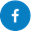 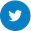 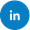 